 ПОЛОЖЕНИЕмуниципального бюджетного общеобразовательного  учреждения средней общеобразовательной школы №2 г.Канска ( МБОУ СОШ №2 г.Канска)« Порядок  оформления возникновения, приостановления и прекращения образовательных отношений между МБОУ СОШ №2 г. Канска и обучающимися и ( или) родителями ( законными представителями) несовершеннолетних обучающихся »1.Общие положения1.1. Настоящий порядок разработан в соответствии с Федеральным законом « Об образовании в Российской Федерации» №273 -ФЗ от 29.12.2012г.( гл..6).1.2.  Устанавливает порядок регламентации и оформления возникновения, приостановления и прекращения отношений между МБОУ СОШ №2 г.Канска и   обучающимися и ( или) родителями ( законными представителями) несовершеннолетних обучающихся .1.3. Под образовательными отношениями понимается освоение обучающимися содержания образовательных программ.1.4.Участники образовательных отношений – обучающиеся , родители( законные представители)  несовершеннолетних обучающихся, педагогические работники и их представители, организации, осуществляющие образовательную деятельность.2. Возникновение образовательных отношений2.1. Основанием возникновения образовательных отношений  является приказ  о приеме ( зачислении) лица для обучения  или для прохождения промежуточной аттестации  и (или) государственной итоговой аттестации  в МБОУ СОШ №2 г. Канска.2.2. Изданию приказа о зачислении предшествует заключение договора об образовании.2.3. Права и обязанности обучающегося, предусмотренные законодательством об образовании и локальными нормативными актами общеобразовательного учреждения,  возникают у лица, принятого на обучение с даты зачисления, указанной в приказе.3.Договор об образовании3.1. Договор об образовании заключается в простой письменной форме между МБОУ СОШ №2 г. Канска в лице директора и лицом, зачисляемым на обучение ( родителями, законными представителями).3.2. В договоре об образовании должны быть указаны основные характеристики предоставляемого образования ( образовательной услуги), в том числе - вид, уровень и ( или) направленность образовательной программы ( части образовательной программы определенных уровня, вида  и ( или) направленности );-форма обучения;- срок освоения образовательной программы ( продолжительность обучения);3.3. В договоре об оказании платных образовательных услуг указываются полная стоимость платных образовательных услуг  и порядок их оплаты. Сведения ,указанные в  договоре об оказании  платных образовательных услуг, должны соответствовать информации, размещенной на официальном сайте общеобразовательного учреждения в сети « Интернет».3.4.Договор об образовании не может содержать условий, ограничивающих права или снижающих уровень гарантий поступающих ,обучающихся по сравнению  с установленным законодательством. Если такие условия включены в договоры, то они не подлежат применению.3.5. Примерные формы договоров об образовании утверждаются федеральным органом исполнительной власти, осуществляющим функции по выработке государственной политики и нормативно- правовому регулированию в сфере образования.4. Прекращение образовательных отношений4.1.Образовательные отношения прекращаются в связи с отчислением обучающегося из общеобразовательного учреждения: - в связи с получением образования( завершение обучения);- досрочно по основаниям, установленным законодательством об образовании.4.2. Образовательные отношения могут быть прекращены :- досрочно по инициативе обучающегося ( родителей ( законных представителей) несовершеннолетнего обучающегося) , в том числе в случае перевода обучающегося для продолжения освоения образовательной программы в другую организацию, осуществляющую образовательную деятельность;- по инициативе образовательного учреждения в случае применения к обучающемуся, достигшему возраста 15 лет, отчисления как меры дисциплинарного взыскания, в случае совершения обучающимся действий, грубо нарушающих ее устав, правила внутреннего распорядка, а также в случае невыполнения обучающимся обязанностей по добросовестному и ответственному освоению образовательной программы и выполнению учебного плана;- по обстоятельствам, не зависящим от воли обучающегося ( родителей( законных представителей) несовершеннолетнего обучающегося) и общеобразовательного учреждения, в том числе в случаях ликвидации организации, осуществляющей образовательную деятельность, аннулирования лицензии на осуществление образовательной деятельности.4.3. Досрочное прекращение образовательных отношений по инициативе обучающегося ( родителей ( законных представителей) несовершеннолетнего обучающегося) не влечет для него каких – либо  дополнительных , в том числе материальных, обязательств перед организацией , осуществляющей образовательную деятельность. 4.4. Основанием для прекращения образовательных отношений является приказ об отчислении обучающегося из общеобразовательного учреждения. Права и обязанности обучающегося, предусмотренные законодательством об образовании и локальными нормативными актами,  прекращаются с даты его отчисления из общеобразовательного учреждения.     4.5. При досрочном прекращении образовательных отношений общеобразовательным учреждением в трехдневный срок после издания приказа об отчислении  обучающегося  отчисленному лицу   выдается справка об обучении.  Рассмотрено и принято педагогическим советом  МБОУ СОШ №2 г. Канска 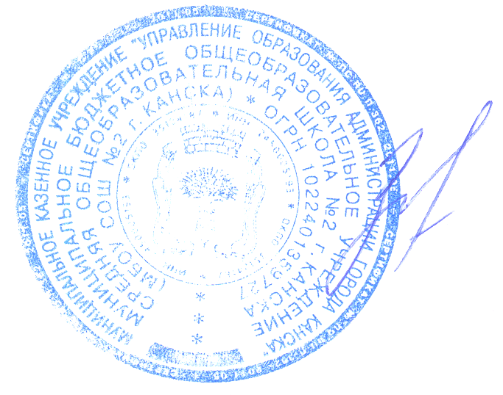 протокол № 1от  30.08.2013г.Рассмотрено на управляющем совете протокол № 27от 12.09.2013г.УтверждаюДиректор МБОУ СОШ №2 г.Канска                            И.Е.Злобинаприказ №  74д  от 31.08.2013г.